[PRACTICE NAME] Reimagines Inflammatory Bowel Disease Care with SonarMD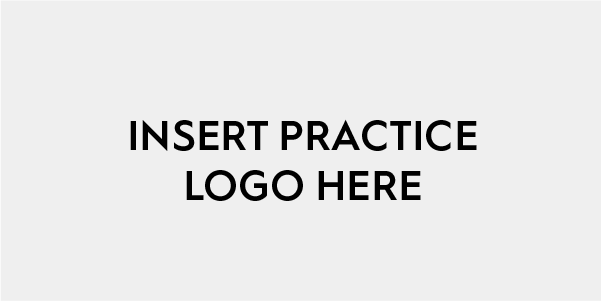 [PRACTICE NAME] is excited to announce it is partnering with SonarMD — the leading care coordination company for gut health — to give patients with inflammatory bowel diseases an easy and convenient way to manage their health. SonarMD is a safe, free and easy-to-use tool that helps you work together with your [PRACTICE NAME] care team to track symptoms in between office visits. This can help us monitor changes in your health and act quickly to address any issues before they require an emergency room visit or hospitalization. The SonarMD platform will send you a short health assessment each month via HIPAA-compliant text or email. Behind the scenes, SonarMD’s AI technology and clinical experts look for changes in your health. If you are at risk of decline, SonarMD will alert physicians at [PRACTICE NAME] so we can intervene with a personalized treatment plan.Using the SonarMD platform has led to 77% fewer Crohn’s-related ER visits and 59% fewer hospital visits among SonarMD’s current patient population.“QUOTE from practice leader.”To learn more about how the free SonarMD tool works, watch this video. 